GUSTAV-LEUTELT-MITTELSCHULE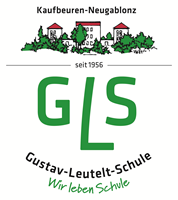 Gustav-Leutelt-Mittelschule, 87600 Kaufbeuren, Turnerstraße 2: 08341 98914; : 08341 98915; : sekretariat@gustav-leutelt-schule.de                                                                       Neugablonz, den 16.04.2019Gemäß der Mittelschuldienstordnung (MSO) § 21 beinhaltet die Leistungsfeststellung für den erfolgreichen Abschluss an der Mittelschule folgende Fächer:MSO § 21 Nachträglicher Erwerb(1) Der erfolgreiche Abschluss der Mittelschule kann nachträglich durch eine Leistungsfeststellung erworben werden.(2) 1Die Leistungsfeststellung erstreckt sich auf die Fächer Deutsch und Mathematik sowie nach Wahl der Bewerberin oder des Bewerbers auf zwei der Fächer Englisch, Physik/Chemie/Biologie, Geschichte/Sozialkunde/Erdkunde und Arbeit-Wirtschaft-Technik. 2Für Bewerberinnen oder Bewerber mit nichtdeutscher Muttersprache tritt auf Antrag an die Stelle des Fachs Englisch das Fach Muttersprache. 3Für Bewerberinnen oder Bewerber mit nichtdeutscher Muttersprache, die weniger als sechs Jahre eine deutsche Schule besucht haben, tritt auf Antrag an die Stelle des Fachs Deutsch das Fach Deutsch als Zweitsprache.(3) 1In der Leistungsfeststellung können schriftliche und mündliche Leistungsnachweise oder eines von beiden verlangt werden. 2In den Fächern Deutsch und Mathematik sind schriftliche Arbeiten von der Dauer je einer Unterrichtsstunde zu fertigen. 3Die Dauer der Leistungsfeststellung beträgt für jede Bewerberin und jeden Bewerber zweimal zwei Stunden. 4Bei der inhaltlichen Gestaltung der Leistungsfeststellung soll auf die berufliche Situation der Bewerberin oder des Bewerbers Rücksicht genommen werden.(4) 1Zur Leistungsfeststellung wird zugelassen, wer die Vollzeitschulpflicht erfüllt hat. 2Die Bewerberin oder der Bewerber kann sich der Leistungsfeststellung an jeder Mittelschule mit einer Jahrgangsstufe 9 unterziehen.(5) 1Die Mittelschule bildet eine Feststellungskommission. 2Diese besteht aus drei Lehrkräften, die an der Mittelschule unterrichten. 3Die Schulleiterin oder der Schulleiter bestimmt das vorsitzende Mitglied und setzt unverzüglich den Zeitpunkt der Leistungsfeststellung fest.(6) 1Der erfolgreiche Abschluss der Mittelschule ist erworben, wenn die Durchschnittsnote aus allen Fächern der Leistungsfeststellung mindestens 4,00 beträgt und in höchstens einem Fach eine schlechtere Note als die Note 4 erzielt wurde. 2Hierüber wird ein Zeugnis ausgestellt.(7) 1Der erfolgreiche Abschluss der Mittelschule ist auch nachgewiesen, wenn in der besonderen Leistungsfeststellung nach § 28 die Gesamtdurchschnittsnote aus allen Fächern mindestens 4,00 beträgt und in höchstens zwei Fächern eine schlechtere Note als die Note 4 erzielt wurde; die Note 6 zählt dabei wie zweimal die Note 5. 2Die Bewerberin oder der Bewerber erhält auf Antrag ein Zeugnis. DeutschTeil A schriftlich: 15 Minuten (Rechtschreibung und Sprache untersuchen) DeutschTeil B schriftlich: 30 Minuten (Textarbeit)oderoderoder DAZ(Deutsch als Zweitsprache)MSO § 21: 3Für Bewerberinnen oder Bewerber mit nichtdeutscher Muttersprache, die weniger als sechs Jahre eine deutsche Schule besucht haben, tritt auf Antrag an die Stelle des Fachs Deutsch das Fach Deutsch als Zweitsprache.MSO § 21: 3Für Bewerberinnen oder Bewerber mit nichtdeutscher Muttersprache, die weniger als sechs Jahre eine deutsche Schule besucht haben, tritt auf Antrag an die Stelle des Fachs Deutsch das Fach Deutsch als Zweitsprache. DAZ(Deutsch als Zweitsprache)Teil A mündlich: 15 Minuten DAZ(Deutsch als Zweitsprache)Teil B schriftlich: 45 Minuten MathematikTeil A schriftlich: 15 Minuten (ohne Formelsammlung und Taschenrechner)Teil B schriftlich: 30 Minuten (mit Formelsammlung und Taschenrechner) zwei weitere Fächer: zwei weitere Fächer:GSE(Geschichte / Sozialkunde / Erdkunde)GSE(Geschichte / Sozialkunde / Erdkunde) schriftlich: 45 MinutenPCB(Physik / Chemie / Biologie)PCB(Physik / Chemie / Biologie) schriftlich: 45 MinutenAWT(Arbeit / Wirtschaft / Technik)AWT(Arbeit / Wirtschaft / Technik) schriftlich: 45 MinutenEnglischTeil A mündlich: 15 MinutenTeil B schriftlich: 30 MinutenStatt Englisch ist auch MEU (Muttersprache) möglichStatt Englisch ist auch MEU (Muttersprache) möglich bei nichtdeutscher Muttersprache muss zunächst abgeklärt werden, ob die Muttersprache vom Staatsministerium angeboten wird.Der erfolgreiche Abschluss an der Mittelschule ist bestanden bei einem Durchschnitt von mindestens 4,0 und wenn nur in einem Prüfungsfach eine schlechtere Note als 4 erzielt wurde.Der erfolgreiche Abschluss an der Mittelschule ist bestanden bei einem Durchschnitt von mindestens 4,0 und wenn nur in einem Prüfungsfach eine schlechtere Note als 4 erzielt wurde.Der erfolgreiche Abschluss an der Mittelschule ist bestanden bei einem Durchschnitt von mindestens 4,0 und wenn nur in einem Prüfungsfach eine schlechtere Note als 4 erzielt wurde.FachThemenbereiche für den erfolgreichen Abschluss der MittelschuleDeutschRechtschreibung Groß- und Kleinschreibung; Fehler erkennen; Satzzeichen etc.DeutschSprache untersuchenWörterbucharbeit; Fremdwörter erklären; Wortarten; Oberbegriffe etc.DeutschTextarbeit (Textverständnis)Text mit eigenen Worten zusammenfassen; Fremdwörter erkennen; Textstellen finden; Schaubilder verstehen; eigene Meinung wiedergeben; Satzgefüge bilden; Karikatur beschreiben und erklären; Stellung nehmen etc.DAZmündlich:sich vorstellen können – auf Fragen antworten können – kurze Texte hören und verstehen können – Fragen zum Text beantworten könnenein kurzes vorbereitetes Referat halten (ca. 3 Minuten) freie Wahl des ThemasDAZschriftlich:einfacher Text mit Fragen schriftlich beantworten – Oberbegriffe – Wortfelder (sagen / gehen / machen) – Verbform / Personalform / Zeiten – Nominalisierung von Verben und Adjektiven – Gegenteile – Steigerungsformen – Sätze aus vorgegebenen Wörtern bilden können – Fragen formulieren können – Aufforderungssätze bilden können – Sätze verbinden können (mithilfe von passenden Konjunktionen) etc.MathematikGrundrechenarten sicher beherrschenMathematikeinfache Gleichungen lösen (Punkt vor Strich / Klammern zuerst / etc.)MathematikBrüche in Prozent umwandeln / ProzentrechnungMathematikDiagramme verstehen könnenMathematikFlächen- und Körperberechnung / UmfangberechnungenMathematikKoordinatensystem zeichnen können und Punkte eintragen könnenGSEDeutschland und die Welt nach 1945  (Lehrplan 9.1)GSEEine Welt (Lehrplan 9.2)GSEMenschen aus anderen Herkunftsländern (Lehrplan 9.5)PCB 2018 / 2019 kein externer Prüfling!!!!AWTAufgaben und Bedeutung der Geldinstitute (Lehrplan 9.5)AWTWohnen – Wunsch und Wirklichkeit (Lehrplan 9.3)AWTAusgewählte Merkmale und Problemfelder der sozialen Marktwirtschaft (Lehrplan 9.6)Englisch (mündlich)Picture based talkEnglisch (mündlich)Reading (Lesetechnik- und fähigkeit)Englisch (schriftlich)ListeningEnglisch (schriftlich)Reading (Textverständis)Englisch (schriftlich)Situations